	1. KUŽELKÁŘSKÁ LIGA DOROSTU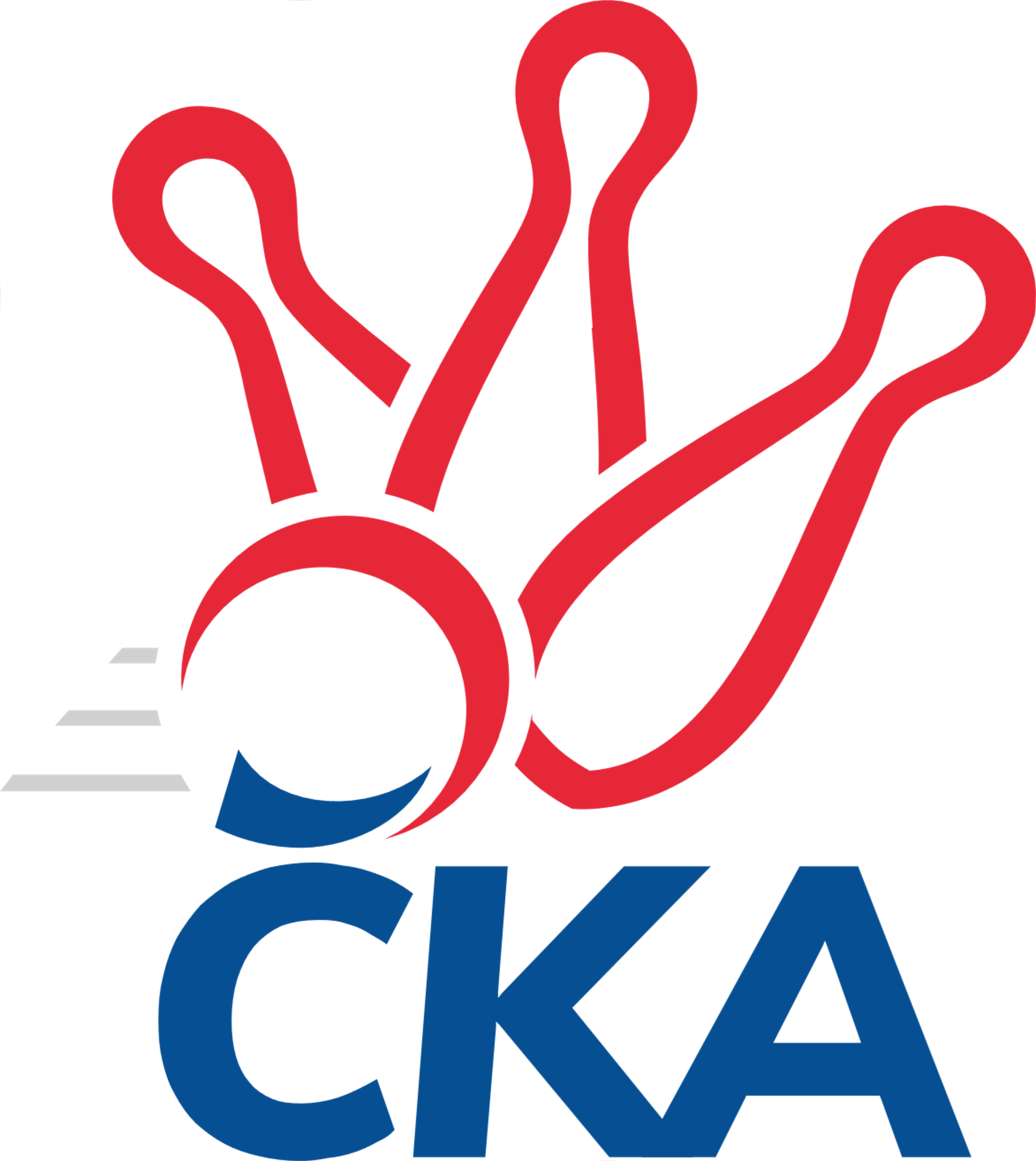 Č. 4Ročník 2020/2021	27.9.2020Nejlepšího výkonu v tomto kole: 1699 dosáhlo družstvo: SKK Náchod A1.KLD B 2020/2021Výsledky 4. kolaSouhrnný přehled výsledků:KK Kosmonosy 	- SKK Náchod A	0:2	1631:1699		27.9.KK Jiří Poděbrady	- SKK Náchod B	0:2	1539:1683		27.9.SKK Třebechovice p. O.	- TJ Spartak Rokytnice n. J.	2:0	1383:1381		27.9.KK Jiří Poděbrady	- SKK Náchod A	0:2	1571:1696		26.9.Tabulka družstev:	1.	SKK Náchod A	4	4	0	0	8 : 0 	 	 1699	8	2.	SKK Náchod B	4	3	0	1	6 : 2 	 	 1643	6	3.	KK Kosmonosy	4	2	0	2	4 : 4 	 	 1575	4	4.	KK Jiří Poděbrady	4	2	0	2	4 : 4 	 	 1566	4	5.	SKK Třebechovice p. O.	2	1	0	1	2 : 2 	 	 1410	2	6.	SKK Vrchlabí SPVR	3	1	0	2	2 : 4 	 	 1580	2	7.	TJ Spartak Rokytnice n. J.	2	0	0	2	0 : 4 	 	 1450	0	8.	SKK Hořice	3	0	0	3	0 : 6 	 	 1425	0Podrobné výsledky kola:	 KK Kosmonosy 	1631	0:2	1699	SKK Náchod A	Lucie Dlouhá	140 	 139 	 126 	140	545 	  	 571 	 143	133 	 159	136	František Adamů ml.	Jana Burocková	125 	 131 	 142 	131	529 	  	 540 	 138	143 	 134	125	Veronika Kábrtová	Tereza Nováková	137 	 128 	 134 	154	553 	  	 588 	 147	134 	 159	148	Barbora Lokvencová	Nikola Sobíšková	128 	 141 	 133 	131	533 	  	 0 	 	0 	 0		nikdo nenastoupilrozhodčí: Vladislav TajčNejlepší výkon utkání: 588 - Barbora Lokvencová	 KK Jiří Poděbrady	1539	0:2	1683	SKK Náchod B	Ondřej Šafránek	112 	 124 	 122 	116	474 	  	 515 	 109	137 	 136	133	Jan Majer	Vojtěch Bulíček	137 	 133 	 127 	133	530 	  	 513 	 144	124 	 123	122	Kateřina Gintarová	Lada Tichá	107 	 127 	 110 	132	476 	  	 587 	 143	144 	 153	147	Martin Hanuš	Adam Janda	121 	 136 	 149 	127	533 	  	 581 	 135	147 	 146	153	Kryštof Brejtrrozhodčí: Miláček JiříNejlepší výkon utkání: 587 - Martin Hanuš	 SKK Třebechovice p. O.	1383	2:0	1381	TJ Spartak Rokytnice n. J.	Jiří Černák	117 	 122 	 117 	117	473 	  	 446 	 105	115 	 106	120	Filip Hanout	Tomáš Hanuš	103 	 112 	 121 	115	451 	  	 463 	 101	134 	 106	122	Jakub Kašpar	Matyas Císař	106 	 135 	 101 	117	459 	  	 472 	 123	111 	 112	126	Matěj Ditzrozhodčí: Josef DvořákNejlepší výkon utkání: 473 - Jiří Černák	 KK Jiří Poděbrady	1571	0:2	1696	SKK Náchod A	Ondřej Šafránek	107 	 144 	 123 	116	490 	  	 562 	 122	137 	 155	148	František Adamů ml.	Vojtěch Bulíček	123 	 112 	 149 	119	503 	  	 579 	 145	151 	 146	137	Barbora Lokvencová	Jiří Tichý	138 	 145 	 135 	130	548 	  	 555 	 128	130 	 148	149	Veronika Kábrtová	Adam Janda	122 	 135 	 137 	126	520 	  	 0 	 	0 	 0		nikdo nenastoupilrozhodčí: Jiří MiláčekNejlepší výkon utkání: 579 - Barbora LokvencováPořadí jednotlivců:	jméno hráče	družstvo	celkem	plné	dorážka	chyby	poměr kuž.	Maximum	1.	František Adamů  ml.	SKK Náchod A	571.50	382.2	189.3	3.7	3/3	(604)	2.	Barbora Lokvencová 	SKK Náchod A	568.83	380.2	188.7	3.5	3/3	(588)	3.	Martin Hanuš 	SKK Náchod B	565.50	379.5	186.0	6.0	3/3	(587)	4.	Ondřej Stránský 	SKK Vrchlabí SPVR	564.00	390.5	173.5	5.0	2/3	(598)	5.	Veronika Kábrtová 	SKK Náchod A	555.67	366.7	189.0	2.3	3/3	(597)	6.	Kryštof Brejtr 	SKK Náchod B	555.33	369.5	185.8	6.7	3/3	(581)	7.	Jiří Tichý 	KK Jiří Poděbrady	547.33	352.0	195.3	1.3	3/3	(556)	8.	Jana Burocková 	KK Kosmonosy 	531.75	367.0	164.8	9.8	2/3	(564)	9.	Vojtěch Bulíček 	KK Jiří Poděbrady	528.75	347.8	181.0	5.8	2/3	(541)	10.	Nikola Sobíšková 	KK Kosmonosy 	528.50	355.0	173.5	6.0	3/3	(555)	11.	Lucie Dlouhá 	KK Kosmonosy 	525.00	359.7	165.3	7.7	3/3	(545)	12.	Jan Majer 	SKK Náchod B	515.33	352.3	163.0	11.0	3/3	(532)	13.	Adam Janda 	KK Jiří Poděbrady	514.83	352.7	162.2	8.8	3/3	(533)	14.	Tereza Nováková 	KK Kosmonosy 	512.67	352.0	160.7	7.3	3/3	(553)	15.	Ondřej Košťál 	SKK Hořice	511.00	356.3	154.8	11.5	2/2	(533)	16.	Šimon Fiebinger 	SKK Vrchlabí SPVR	509.67	346.3	163.3	8.7	3/3	(545)	17.	Veronika Valešová 	SKK Vrchlabí SPVR	508.67	358.3	150.3	9.3	3/3	(521)	18.	Kateřina Gintarová 	SKK Náchod B	506.00	353.7	152.3	8.7	3/3	(534)	19.	Adam Svatý 	SKK Vrchlabí SPVR	504.33	352.0	152.3	11.3	3/3	(528)	20.	Jakub Kašpar 	TJ Spartak Rokytnice n. J.	495.00	348.5	146.5	9.0	2/2	(527)	21.	Lada Tichá 	KK Jiří Poděbrady	482.67	351.3	131.3	9.7	3/3	(491)	22.	Sabrinka Zapletalová 	KK Kosmonosy 	481.50	337.5	144.0	14.0	2/3	(515)	23.	Jiří Černák 	SKK Třebechovice p. O.	481.50	341.5	140.0	9.0	1/1	(490)	24.	Ondřej Šafránek 	KK Jiří Poděbrady	479.00	336.3	142.8	15.8	2/3	(490)	25.	Matěj Ditz 	TJ Spartak Rokytnice n. J.	478.00	331.0	147.0	6.0	2/2	(484)	26.	Filip Hanout 	TJ Spartak Rokytnice n. J.	477.00	332.5	144.5	12.0	2/2	(508)	27.	Jakub Vinklář 	SKK Třebechovice p. O.	468.00	330.0	138.0	8.0	1/1	(468)	28.	Tomáš Hanuš 	SKK Třebechovice p. O.	464.50	326.5	138.0	12.0	1/1	(478)	29.	Adéla Fikarová 	SKK Hořice	464.25	329.5	134.8	14.3	2/2	(479)	30.	Tereza Kroupová 	SKK Hořice	449.25	338.3	111.0	19.8	2/2	(490)	31.	Matyas Císař 	SKK Třebechovice p. O.	442.00	315.5	126.5	6.0	1/1	(459)	32.	Jan Modřický 	SKK Hořice	394.50	283.0	111.5	26.0	2/2	(407)		František Hejna 	SKK Náchod A	538.00	374.0	164.0	3.0	1/3	(562)		Michaela Dušková 	SKK Náchod B	495.00	344.0	151.0	9.0	1/3	(504)		Martin Pacák 	TJ Spartak Rokytnice n. J.	472.00	346.0	126.0	18.0	1/2	(472)Sportovně technické informace:Starty náhradníků:registrační číslo	jméno a příjmení 	datum startu 	družstvo	číslo startu21122	Jan Majer	27.09.2020	SKK Náchod B	3x
Hráči dopsaní na soupisku:registrační číslo	jméno a příjmení 	datum startu 	družstvo	Program dalšího kola:5. kolo4.10.2020	ne	9:00	SKK Náchod A - KK Jiří Poděbrady	4.10.2020	ne	10:00	SKK Vrchlabí SPVR - KK Kosmonosy 	4.10.2020	ne	10:00	SKK Hořice - SKK Třebechovice p. O.				TJ Spartak Rokytnice n. J. - -- volný los --				SKK Náchod B - -- volný los --	Nejlepší šestka kola - absolutněNejlepší šestka kola - absolutněNejlepší šestka kola - absolutněNejlepší šestka kola - absolutněNejlepší šestka kola - dle průměru kuželenNejlepší šestka kola - dle průměru kuželenNejlepší šestka kola - dle průměru kuželenNejlepší šestka kola - dle průměru kuželenNejlepší šestka kola - dle průměru kuželenPočetJménoNázev týmuVýkonPočetJménoNázev týmuPrůměr (%)Výkon2xBarbora LokvencováNáchod5881xBarbora LokvencováNáchod113.035884xMartin HanušNáchod B5873xMartin HanušNáchod B110.535873xKryštof BrejtrNáchod B5812xFrantišek Adamů ml.Náchod109.775713xFrantišek Adamů ml.Náchod5713xKryštof BrejtrNáchod B109.45811xTereza NovákováKosmonosy5531xTereza NovákováKosmonosy106.315531xLucie DlouháKosmonosy5451xLucie DlouháKosmonosy104.77545